Основа для обучения детей составлению рассказов:Формирование базы (условий) для речевой деятельности.Мотивация детей к самостоятельной речевой деятельности.Подготовительная работа включает так же ряд развивающих речевых игр и упражнений, направленных на активизацию речемыслительной деятельности детей, закрепление навыков составления фразовых высказываний, формирование словесного творчества и чувства языка.При обучении рассказыванию с элементами творчества решаются следующие задачи:Развитие словесно- логического мышления, умения предполагать, делать выводы.Формирование навыка осознанного отражения в речи разнообразных (пространственных и временных связей, отношений между предметами и явлениями.Активизация знаний и представлений об окружающем мире.Развитие умения ориентироваться в предложенном текстовом и наглядном материале.Развитие всестороннего и творческого воображения.Умение высказывать своё мнение, слушать других людей.Задания творческого характера: составление плана, схемы рассказа;игры- инсценировки; составление пересказов с изменением (введением новых) действующих лиц; изменение времени действия (лето- зима);составление рассказа по предложенному набору игрушек;составление рассказа по предложенным картинкам (ребенок сам выбирает порядок картинок);составление рассказов по опорным словам (Петя, удочка, река) и др.использование пособий «Логопедические кубики» и других подручных материалов;      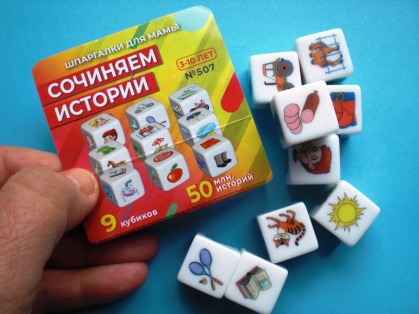 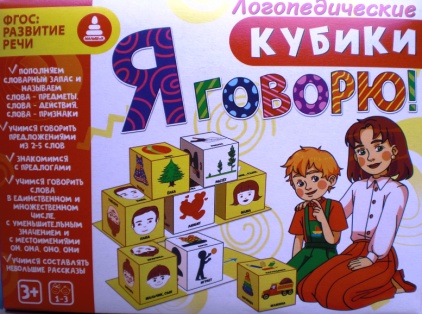 можно предложить ребенку тему рассказа, определяющую его возможную событийную основу: «Случай в лесу», «Необычная рыбалка», «Приключения кота» и др.«домашнее задание» - рассказать родителям (бабушке), придумать совместный рассказ на ту же тему.МУНИЦИПАЛЬНОЕ БЮДЖЕТНОЕ ДОШКОЛЬНОЕ ОБРАЗОВАТЕЛЬНОЕ УЧРЕЖДЕНИЕ ПОЛЕВСКОГО ГОРОДСКОГО ОКРУГА«ДЕТСКИЙ САД № 49 ОБЩЕРАЗВИВАЮЩЕГО ВИДА»Обучение детей составлению рассказов с элементами творчествапамятка для воспитателейСоставитель: Балакина А.С.учитель- логопед                                           2022 г.